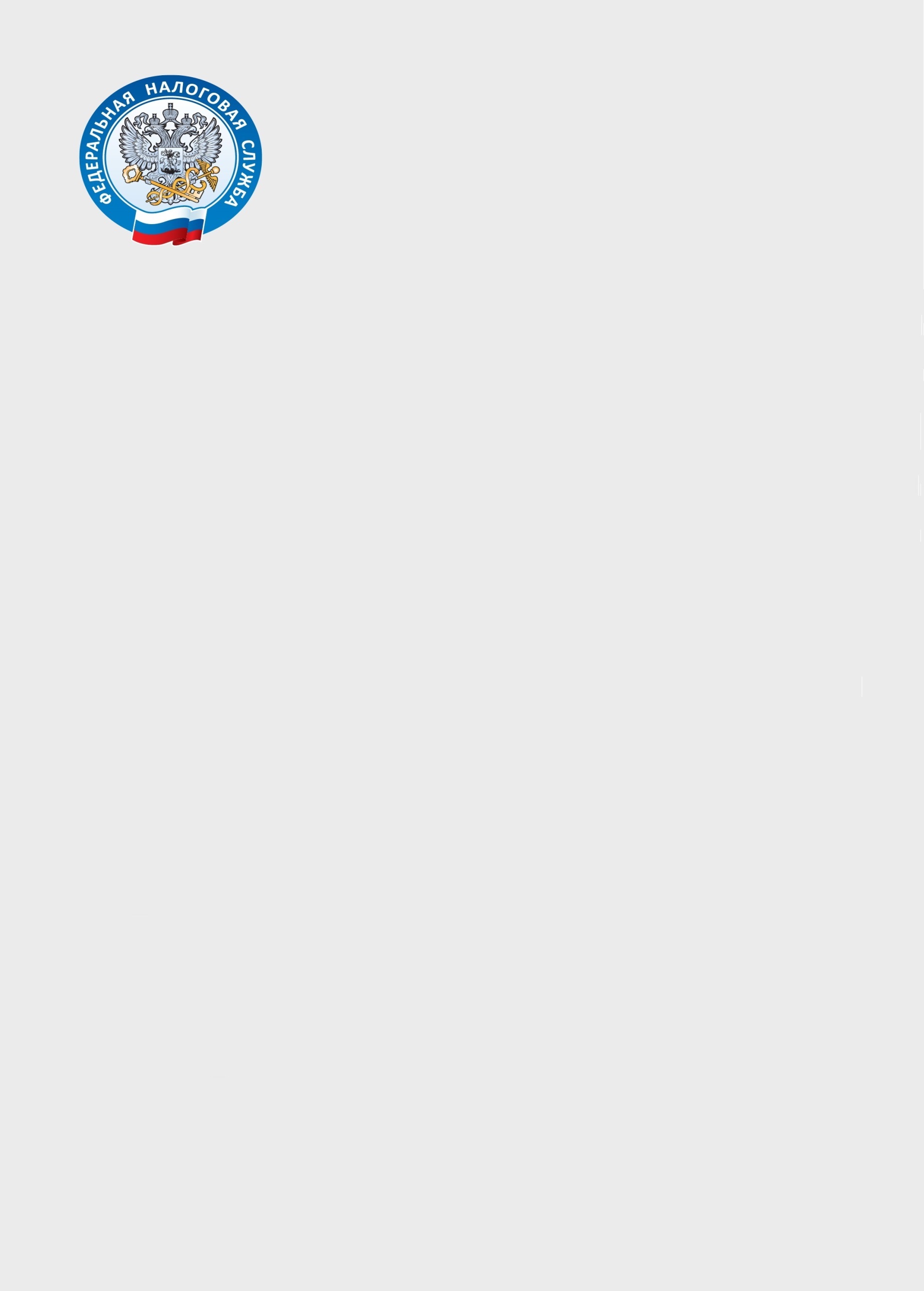 В связи с образованием Ханкайского и Хорольского муниципальных округов, в соответствии с Законом Приморсокго края, с 01.01.2021 г.  изменилось  ОКТМО муниципальных образований, ниже приведена таблица соответствия:Просим быть внимательными при заполнении платежных документов, налоговой и бухгалтерской отчетности.Было до 31.12.2020 г.Было до 31.12.2020 г.Стало с 01.01.2021 г.Стало с 01.01.2021 г.Ханкайский муниципальный район05646000   Ханкайский муниципальный округ05 546 000Сельское поселение Ильинское МО05646402   Ханкайский муниципальный округ05 546 000Сельское поселение Камень-Рыболовское МО05646404   Ханкайский муниципальный округ05 546 000Сельское поселение Новокачалинское МО05646410   Ханкайский муниципальный округ05 546 000Хорольский муниципальный район05650000   Хорольский муниципальный округ05 550 000Сельское поселение Благодатненское МО05650402   Хорольский муниципальный округ05 550 000Сельское поселение Лучкинское МО05650407   Хорольский муниципальный округ05 550 000Сельское поселение Хорольское МО05650425   Хорольский муниципальный округ05 550 000Городское поселение Ярославское МО05650156   Хорольский муниципальный округ05 550 000